BOBO/078/08-2019Bobotic – na kolkę brzuszka Maluszka!Bobotic Forte – Preparat o najwyższej zawartości symetykonu w 1 mlNajmniej płynu do połknięcia dzięki najbardziej skoncentrowanej dawce – tylko 3 krople *Bez cukru i bez barwnikówWygodna mini-łyżeczka do podawania preparatu w opakowaniuMalinowy smak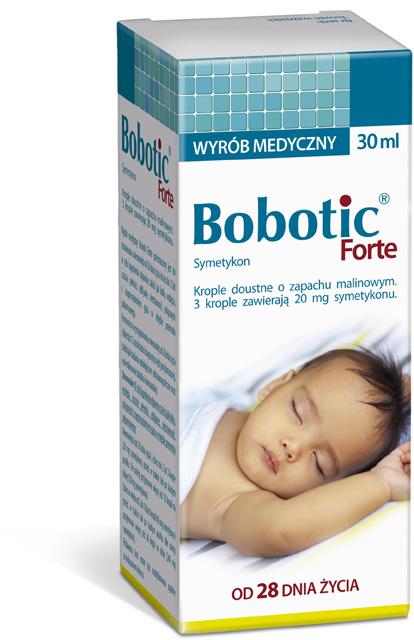 Zawarty w preparacie symetykon skutecznie obniża napięcie powierzchniowe ścian pęcherzyków gazu znajdujących się jelitach, ułatwia ich łączenie i pękanie. Usprawnia to wydalanie gazów i zmniejsza napięcie jelit, które jest przyczyną bólu.Czas stosowania wyrobu medycznego Bobotic Forte i jest zależny od utrzymywania się dolegliwości. Wyrób Medyczny bez konsultacji z lekarzem można stosować do 4 tygodni. Bobotic Forte: 1 ml płynu zawiera 135 mg symetykonu. 3 krople zawierają 20 mg symetykonu.* Dla niemowląt (od 28 dnia życia) i dzieci do 2 lat. W porównaniu do innych preparatów z symetykonem w kategorii 03A3M.Wytwórca:Zakłady Farmaceutyczne Polpharma SAul. Pelplińska 1983-200 Starogard GdańskiInformacja o produkcie: Polpharma Biuro Handloweul. Bobrowiecka 6 00-728 Warszawa tel. 22 364 61 00WYRÓB MEDYCZNY